8 декабря 2023 г. стартовал прием заявок от субъектов малого и среднего предпринимательства на участие в Конкурсе «Перспективные белорусские бренды».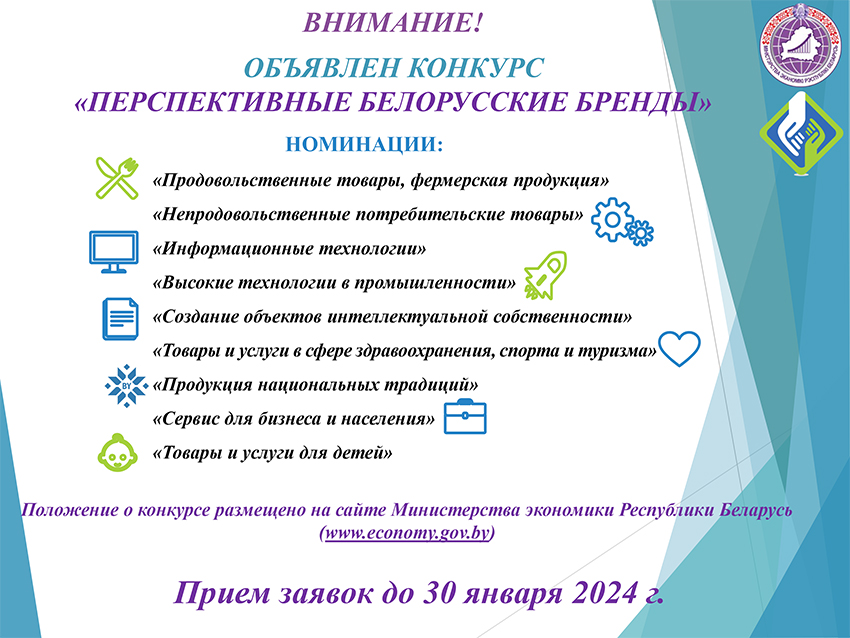 Задачи Конкурса – выявление, поощрение и распространение передового опыта работы субъектов малого и среднего предпринимательства, которые способны заместить или успешно замещают временно освободившиеся рыночные ниши.Конкурс проводится по итогам деятельности участников за январь – сентябрь 2023 года по номинациям:«Продовольственные товары, фермерская продукция»;«Непродовольственные потребительские товары»;«Информационные технологии»;«Высокие технологии в промышленности»;«Создание объектов интеллектуальной собственности»;«Товары и услуги в сфере здравоохранения, спорта и туризма»;«Продукция национальных традиций»;«Сервис для бизнеса и населения»;«Товары и услуги для детей».Заявки по установленной форме  направляются в облисполкомы (Минский горисполкомом) до 30 января 2024 г.Подробности проведения конкурса в Положении о Конкурсе.Победителям Конкурса предоставляются меры поддержки партнеров Конкурса.По вопросам проведения Конкурса можно обращаться в:Департамент по предпринимательству Министерства экономики: начальник управления поддержки малого и среднего предпринимательства Минэкономики Манько Маргарита Анатольевна, тел. (017) 215-32-35, консультант управления поддержки малого и среднего предпринимательства Омелюсик Светлана Владимировна, тел. (017) 215-32-19.Белорусский фонд финансовой поддержки предпринимателей, начальник управления развития предпринимательства Кучук Светлана Ивановна, тел. (017) 360-14-22, (017) 298-37-26. 